Independent Book StudyThis time, you will have a choice about which book you will read.Format: meeting once a week, double-entry journal, mind map notes.Book Choices:Into the Wild, Jon Krakauer (non-fiction)Mosquito Coast, Paul Theroux (fiction)Hero’s Walk, Anita Rau Badami (fiction)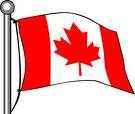 Wild Geese, Martha Ostenso (fiction)No Great Mischief, Allistair MacLeod (fiction)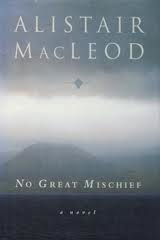 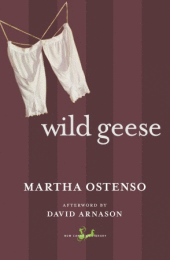 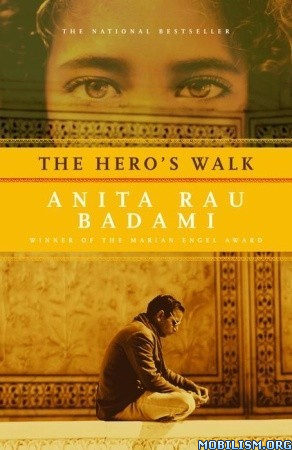 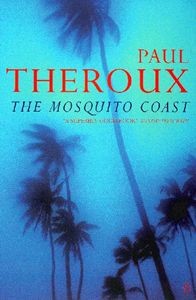 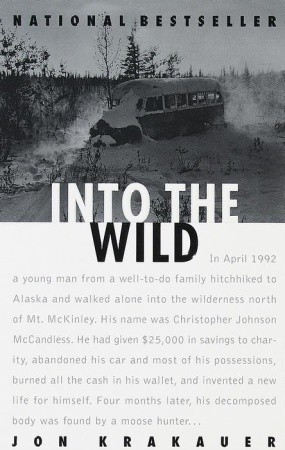 Assignments:Bio poem: Write a bio poem about the key character.Include a visual or visuals to enhance your meaning.Include a written description of what you were hoping to accomplish, the choices you made, and the satisfaction you feel with the final product. DETAILEDCritical/Analytical EssayChoose one from the following topics.Carefully consider your controlling idea and how you will create a strong unifying effect.As you develop your ideas, support them with appropriate, relevant, and meaningful examples from your chosen text.BioPoemA BioPoem is a structured collection of vivid details about a character's life, personality traits and aspirations: a portrait in words. In creating your BioPoem, try to avoid generalizations, which tend to be boring and uninteresting, in favour of vivid details which reveal interesting aspects of your subject. The structure of the BioPoem you are going to use is outlined below. An example is also provided. Begin each line with the words in quotes where indicated, and after research supply the details requested in the parentheses. Good luck! Line 1: (Character's first name)Line 2: "Relative of..." or Friend of..." (List 3 or 4 relatives or friends)Line 3: (List 4 character traits that would describe this person or his personalityLine 4: (Position or job)Line 5: "Lover of..." (3 things, people, activities, etc.)Line 6: "Who felt..." (3 emotions and explanations)Line 7: "Who has been..." (3 places or events this character has been)Line 8: "Who needed..." (3 descriptions of things this character may have needed)Line 9: "Who feared..." (3 descriptions of things this character may have feared)Line 10: "Who gave..." (3 descriptions of what this character has given to family, friends, the world, etc.)Line 11: "Who longed for..." (3 descriptions)Line 12: "Who would like to have seen..." (3 descriptions of things the character may have wanted to have seen in his lifetime)Line 13: (Synonym - one profound word that describes the character)Line 14: "Resident of..." (description of place, dates, location, etc.)Line 15: (Character's last name)Winnie the PoohWinnieCheerful, optimistic, loyal, 'a bear of very little brain'Friend of Piglet, Christopher Robin, Eeyore and TiggerTeddy bear, friend, confidante and honey hunterLover of honey, impromptu songs and hums, honey and more honeyWho feels adventurous on expeditions, fearful of Woozles and protective of PigletWho fell out of a tree, got pulled into the air by a kite and walked in the 100 Acre WoodWho needed advice from Christopher Robin, occasional mothering from Kanga and a 'little something' at 11:00Who feared empty honey pots, Tigger's bounces and beesWho gave Eeyore the house he already had, the game of Pooh-Sticks to his friends and unlimited love to Christopher RobinWho longed for more honey, to look like a cloud and flyWho would like to have seen Christopher Robin remain a child forever, the return of 'small' and Eeyore happyLoveableResident of 100 Acre Wood and Christopher Robin's imaginationThe PoohBook Choice:___________________________________Section One: _____________________________________Page #_______Section One: _____________________________________Page #_______Section Two: _____________________________________Page #_______Section Two: _____________________________________Page #_______Section Three: _____________________________________Page #_______Section Three: _____________________________________Page #_______Section Four: _____________________________________Page #_______Section Four: _____________________________________Page #_______Personal Response: Final ThoughtsNow that you have finished the book, write a personal response. What is the key idea you take from this?What connection(s) can you make?Why is this idea important?_________________________________________________________________________________________________________________________________________________________________________________________________________________________________________________________________________________________________________________________________________________________________________________________________________________________________________________________________________________________________________________________________________________________________________________________________________________________________________________________________________________________________________________________________________________________________________________________________________________________________________________________________________________________________________________________________________________________________________________________________________________________________________________________________________________________________________________________________________________________________________________________________________________________________________________________________________________________________________________________________________________________________________________________________________________________________________________________________________________________________________________________________________________________________________________________________________________________________________________________________________________________________________________________________________________________________________________________________________________________________________________________________________________________________________________________________________________________________________________________________________________________________________________________________________________________________________________________________________________________________________________________________________________________________________________________________________________________________________________________________________________________________________________________________________________________________________________________________________________________________________________________________________________________________________________________________________________________________________________________________________________________________________________________________________________________________________________________________________________________________________________________________________________________________________________________________________________________________________________________________________________________________________________________________________________________________________________________________________________________________________________________________________________________________________________________________________________________________________________________________________________________________________________________________________________________________________________________________________________________________________________________________________________________________________________________________________________________________________________________________________________________________________________________________________________________________________________________________________________________________________________________________________________________________________________________________________________________________________________________________________________________________________________________________________________________________________________Discuss the idea developed by the writer regarding the conflict between pursuing a personal desire and choosing to conform.Discuss the idea developed by the writer regarding the role adversity plays in shaping an individual’s identity.Discuss the idea developed by the writer regarding the effect that determination has on our approach to the pursuit of a goal.QuoteResponse____________________________________________________________________________________________________________________________________________________________________________________________________________________________________________________________________________________________________________________________________________________________________________________________________________________________________________________________________________________________________________________________________________________________________________________________________________________________________________________________________________________________________________________________________________________________________________________________________________________________________________________________________________________________________________________________________________________________________________________________________________________________________________________________________________________________________________________________________________________________________________________________________________________________________________________________________________________________________________________________________________________________________________________________________________________________________________________________________________________QuoteResponse____________________________________________________________________________________________________________________________________________________________________________________________________________________________________________________________________________________________________________________________________________________________________________________________________________________________________________________________________________________________________________________________________________________________________________________________________________________________________________________________________________________________________________________________________________________________________________________________________________________________________________________________________________________________________________________________________________________________________________________________________________________________________________________________________________________________________________________________________________________________________________________________________________________________________________________________________________________________________________________________________________________________________________________________________________________________________________________________________________________QuoteResponse____________________________________________________________________________________________________________________________________________________________________________________________________________________________________________________________________________________________________________________________________________________________________________________________________________________________________________________________________________________________________________________________________________________________________________________________________________________________________________________________________________________________________________________________________________________________________________________________________________________________________________________________________________________________________________________________________________________________________________________________________________________________________________________________________________________________________________________________________________________________________________________________________________________________________________________________________________________________________________________________________________________________________________________________________________________________________________________________________________________Quote Response____________________________________________________________________________________________________________________________________________________________________________________________________________________________________________________________________________________________________________________________________________________________________________________________________________________________________________________________________________________________________________________________________________________________________________________________________________________________________________________________________________________________________________________________________________________________________________________________________________________________________________________________________________________________________________________________________________________________________________________________________________________________________________________________________________________________________________________________________________________________________________________________________________________________________________________________________________________________________________________________________________________________________________________________________________________________________________________________________________________Quote Response____________________________________________________________________________________________________________________________________________________________________________________________________________________________________________________________________________________________________________________________________________________________________________________________________________________________________________________________________________________________________________________________________________________________________________________________________________________________________________________________________________________________________________________________________________________________________________________________________________________________________________________________________________________________________________________________________________________________________________________________________________________________________________________________________________________________________________________________________________________________________________________________________________________________________________________________________________________________________________________________________________________________________________________________________________________________________________________________________________________Quote Response____________________________________________________________________________________________________________________________________________________________________________________________________________________________________________________________________________________________________________________________________________________________________________________________________________________________________________________________________________________________________________________________________________________________________________________________________________________________________________________________________________________________________________________________________________________________________________________________________________________________________________________________________________________________________________________________________________________________________________________________________________________________________________________________________________________________________________________________________________________________________________________________________________________________________________________________________________________________________________________________________________________________________________________________________________________________________________________________________________________Quote Response____________________________________________________________________________________________________________________________________________________________________________________________________________________________________________________________________________________________________________________________________________________________________________________________________________________________________________________________________________________________________________________________________________________________________________________________________________________________________________________________________________________________________________________________________________________________________________________________________________________________________________________________________________________________________________________________________________________________________________________________________________________________________________________________________________________________________________________________________________________________________________________________________________________________________________________________________________________________________________________________________________________________________________________________________________________________________________________________________________________Quote Response____________________________________________________________________________________________________________________________________________________________________________________________________________________________________________________________________________________________________________________________________________________________________________________________________________________________________________________________________________________________________________________________________________________________________________________________________________________________________________________________________________________________________________________________________________________________________________________________________________________________________________________________________________________________________________________________________________________________________________________________________________________________________________________________________________________________________________________________________________________________________________________________________________________________________________________________________________________________________________________________________________________________________________________________________________________________________________________________________________________